4月8日每日一练1.在对待教学关系上，新课程强调( )。   [单选题]正确率：75%2.下列哪项不属于新课程倡导的学习方式?( )   [单选题]正确率：100%3.红红的语文成绩比较差，每次考试都不及格，这次考试及格了，红红本以为老师会表扬她，没想到老师质疑她是抄的。老师的这种做法忽视的是( )。   [单选题]正确率：100%4.某小学规定:“不准给小学低年级学生‘良’以下的评价。”这种规定所体现的评价观念是( )。   [单选题]正确率：87.5%5.“多一把尺子，就多一个好学生”反映出来的评价观是( )。   [单选题]正确率：77.5%选项小计比例A.帮助、引导 (答案)3075%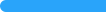 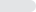 B.尊重、赞赏717.5%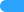 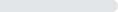 C.服从、信任00%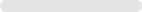 D.反思、关怀37.5%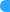 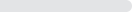 选项小计比例A.自主学习00%B.合作学习00%C.探究学习00%D.接受学习 (答案)40100%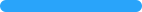 选项小计比例A.学生的完整性00%B.学生的个体性00%C.学生的独立性00%D.学生的发展性 (答案)40100%选项小计比例A.选拔性00%B.公平性12.5%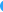 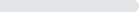 C.层次性410%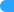 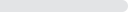 D.发展性 (答案)3587.5%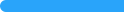 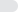 选项小计比例A.评价是促进学生发展的动力922.5%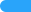 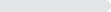 B.评价应该关注过程00%C.评价标准应该多元化 (答案)3177.5%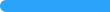 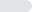 D.学生是评价的主体00%